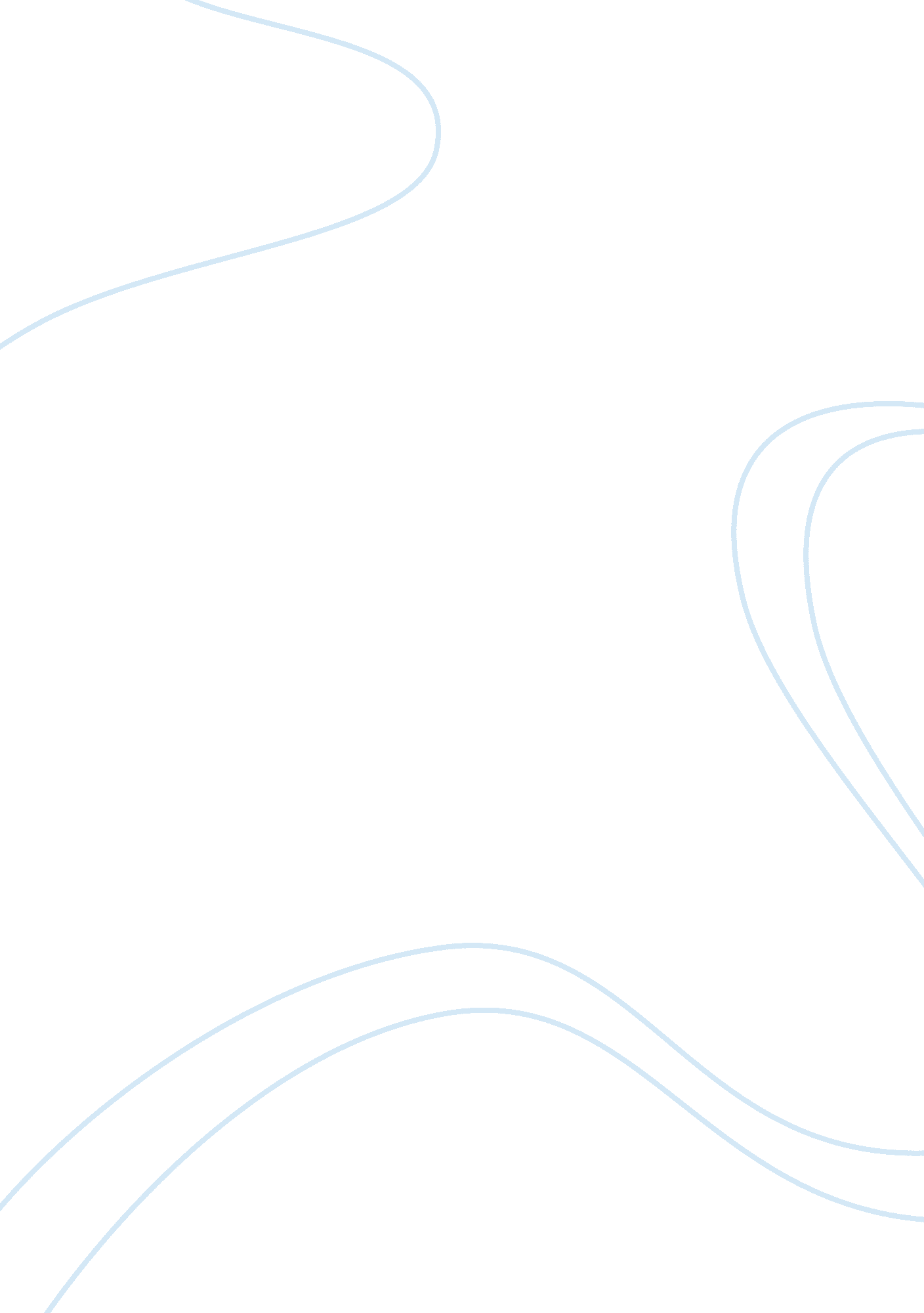 Learning english and chinese through movies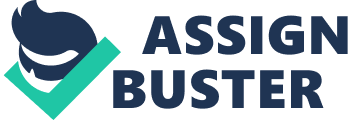 Zoom-in放大fangdazoom out缩小suo xia ONLEARNING ENGLISH AND CHINESE THROUGH MOVIES SPECIFICALLY FOR YOUFOR ONLY$13. 90/PAGEOrder NowPan ＝摇镜头yao jing touScan扫描sao miaofocus调焦距tiao jiao ju" cut" 卡 － ka1" Action" 开始kai shi" That's a wrap" 结束了jie shu lepermission许可xu keShooting Schedule拍摄计划pai she ji huaCrew全体工作人员quan ti gongzuo ren yuanCast演员阵容yan yuan zhen rongMount摄像机底座she xiang ji di zuoTripod三脚架san jiao jiaSteadiCam摄影机稳定器she ying ji wen ding qiSteadiCam Operator摄影机稳定器操作员she ying ji wen ding qi caozuo yuanMic麦克风mai ke fengBoom长杆麦克风chang gan mai ke fengGrip道具员dao ju yuanBest Boy ／ Girl场务助理chang wu zhu liProduction Assitants制片助理zhi pian zhu liProducer制片人zhi pian renDirector导演dao yanExecutive Producer执行制片人zhi xing zhi pian renActor演员yan yuanStar主角zhu jueExtras配角pei jueCharacters角色jue seScript剧本ju benSlate... cut板banLenses for Camera摄像头she xiang touLighting灯光deng guangExposure曝光bao guangDolly移动式摄影车yi dong shi she ying jiScenes电影场景dian ying chang jingShots镜头jing touTakes拍摄次数pai she ci shuFrame电影画面dian ying hua mianCameraman摄影师she ying shiDirector of Photography摄影导演she ying dao yantechnical director技术总监ji shu zong jiancrowd control service人群控制服务ren qvn kong zhi fu wuCue Cards提示卡ti shi kaProps道具dao juProject电影计划dian ying ji huaCostume服装fu zhuangTransportation交通jiao tongDriver司机si jiTV Show Treatment:... Waiver豁免书huo mian shulog line... Advertisement广告 guang gaoMarketing销售 xiao shouLine Producer执行制片人zhi xing zhi pian renTrailer预告片yu gao pianMontage蒙太奇，拼集的照片meng tai qiSynopsis概要gai yaoPlot情节qing jieSetting场景设置chang jing she zhiBackground Information背景资料bei jing zi liaoDialogue对话dui huaMonologue独白du baiSlap-stick Comedy下流喜剧xia ju xi juAntagonist反派角色 fan pai jue seProtagonist主角zhu juediagetic / non-diagetic sound... genres... horror恐怖片kong bu pianromantic爱情片ai qing piancomedy喜剧xi jutragedy悲剧bei juSi-fi科幻片 ke huan pianDocumentary纪录片ji lu pianAction动作片dong zuo pianSuspense悬疑片xuan yi pianFantasy科幻片ke huan pianWar Film战争片zhan zheng pianBiography传记片zhuan ji pian 